平成２７年２月２６日関係各位土浦にぎわいネットワーク幹事長　藤　澤　一　志「まちかど茶話会」開催のお知らせ謹啓  時下益々ご清栄のこととお慶び申し上げます。さて、標記について下記のとおり開催いたしますので、ご多忙のところ誠に恐縮ですが、ご参加くださいますようご案内申し上げます。敬 具記・日  時　　平成２７年３月１８日（水）1５:00～1６:３0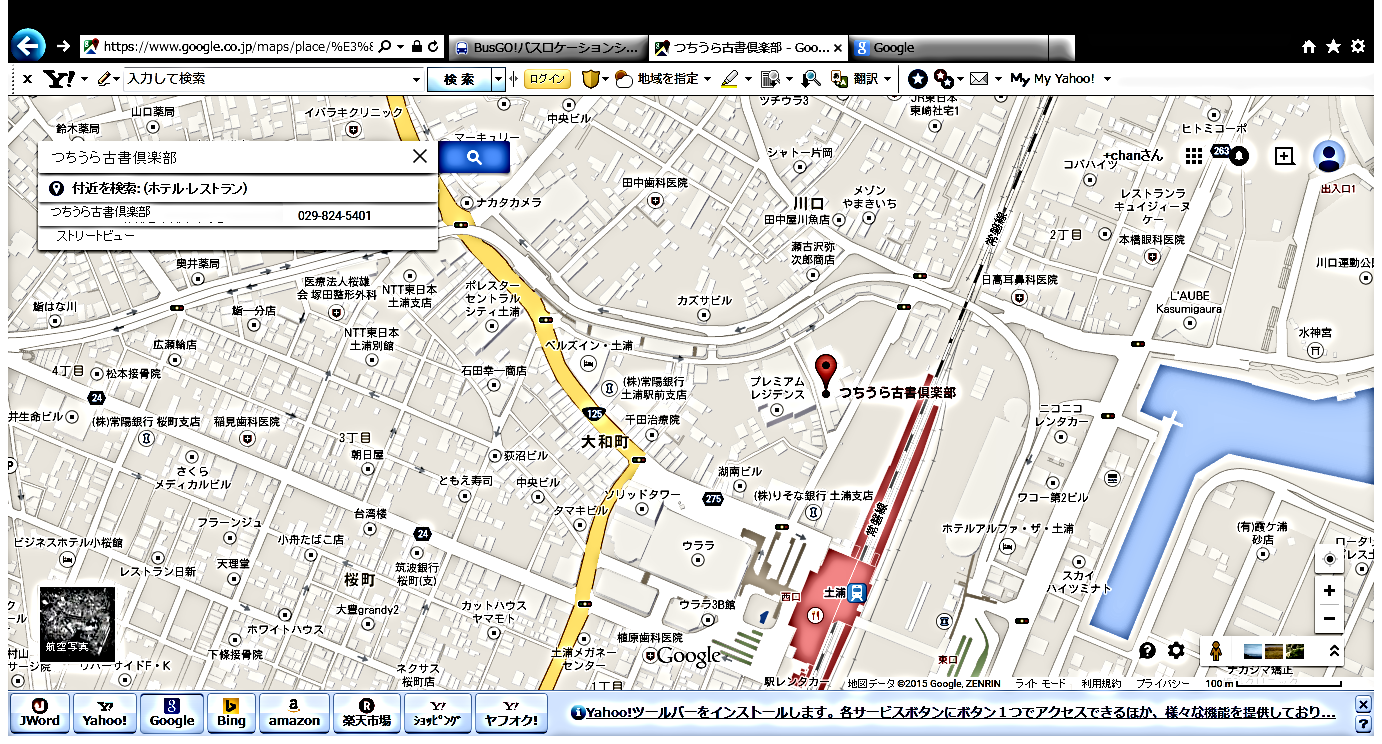 ・場  所　　つちうら古書倶楽部　　　　　　　　　　　住所　土浦市大和町２−１ パティオビル１階（地図参照）　　　　　　電話　０２９-８２４-５４０１・内  容　　今回のテーマ　紙と活字文化の継承～ 奇跡的といわれた大規模古書店のオープン ～　　　　　　　　　　　　話題提供者　佐々木 嘉弘 氏           ・参加料　　300円（資料を含めたおみやげ代）※お手数ですが、参加申し込みは３/１２までに電話またはＦＡＸでお願い致します。連絡先：土浦にぎわいネットワーク事務局（NPO法人 まちづくり活性化土浦）TEL029-826-1771  FAX029-826-1199「まちかど茶話会」参加申込書 （ ３ / １８ ）まちかど茶話会は、誰でも自由に参加できる公開井戸端会議です。場所と話題を毎回変えて、お茶を飲みながら市民同士が「まちづくり」に関する色々な情報や意見を交換できる場となっております。お誘い合わせのうえ、お気軽にご参加ください。飛び入り参加も大歓迎です！所　属参加者ご氏名ご連絡先TELFAXTELFAX